ZADATAK: Izreži sličice i razvrstaj slike namirnica!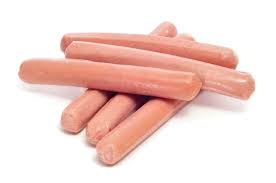 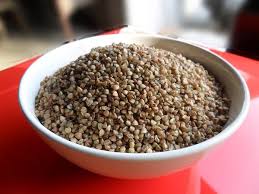 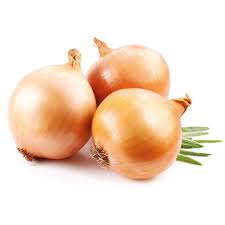 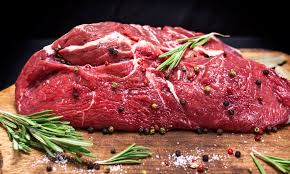 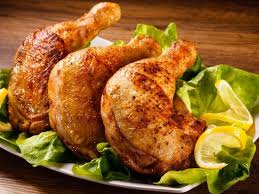 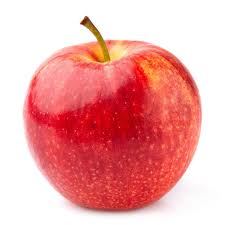 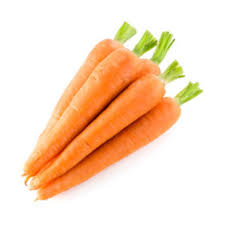 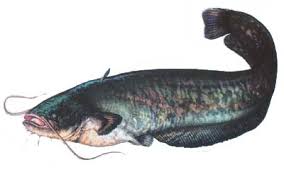 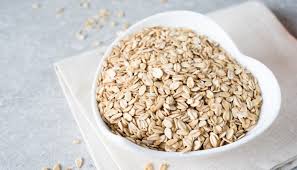 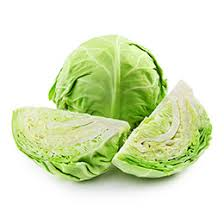 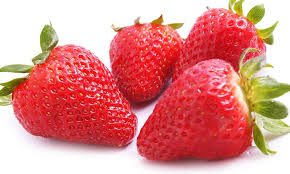 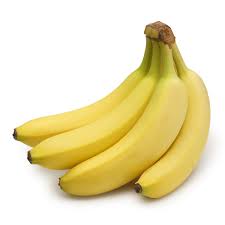 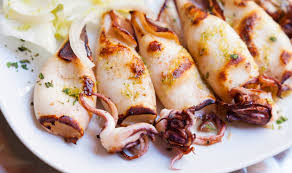 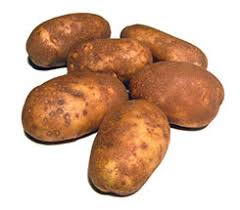 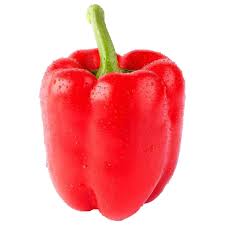 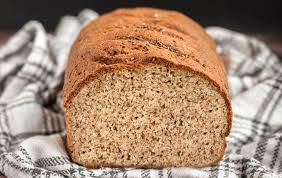 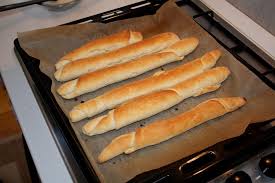 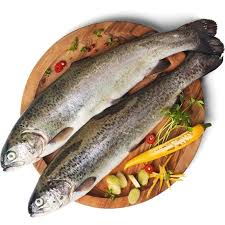 MESORIBAVOĆEPOVRĆEŽITARICE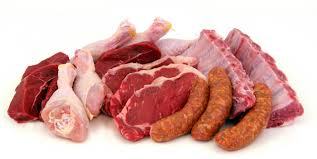 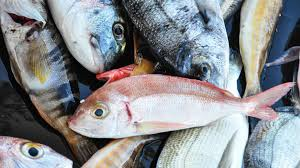 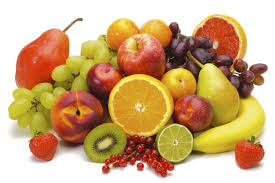 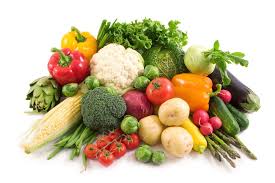 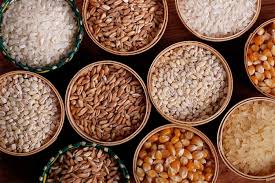 